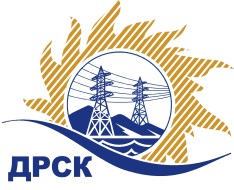 Акционерное Общество«Дальневосточная распределительная сетевая  компания»Протокол процедуры вскрытия поступивших конвертов с заявками участников на переторжкуСпособ и предмет закупки: открытый запрос предложений  на право заключения Договора на выполнение работ «Монтаж автоматической противопожарной сигнализации», закупка 1192, р. 2.2.1  ГКПЗ 2016 г.ПРИСУТСТВОВАЛИ:  члены постоянно действующей Закупочной комиссии 2-го уровня АО «ДРСК»ВОПРОСЫ ЗАСЕДАНИЯ ЗАКУПОЧНОЙ КОМИССИИ:В адрес Организатора закупки поступила 1(одна) Заявка на участие в переторжке, конверты, с которыми были размещены в электронном виде на Торговой площадке Системы www.b2b-esv.ru.Вскрытие конвертов было осуществлено секретарем Закупочной комиссии в присутствии 1 члена Закупочной комиссии.Дата и время начала процедуры вскрытия конвертов с заявками участников на участие в переторжке: 10:00 (время местное) 03.06.2016 г.Место проведения процедуры вскрытия конвертов с заявками участников на участие в переторжке: г. Благовещенск, ул. Шевченко, 28, каб. 244.В конвертах обнаружены заявки следующих участников:Ответственный секретарь Закупочной комиссии 2 уровня  АО «ДРСК»                                                М.Г. ЕлисееваИсп. Коротаева Т.В.(4162)397-205№ 498/УТПиР-Пг. Благовещенск   «03» июня 2016 г.№п/пНаименование Участника закупки и его адресЦена заявки до переторжки, руб. без НДСЦена заявки после переторжки, руб. без НДСООО «ТехЦентр» (690105, г. Владивосток, ул. Русская, д. 57Ж,кв. 18)1 029 000,00989 000,002.ООО «ГЕФЕСТ-ТРЕЙД» (690068, Приморский край, г. Владивосток, ул. Кирова, 25 Д)990 691,00не поступила